Friday 18/02/22Unfortunately due to the bad weather overnight with 8mm of rain falling,  the course has had to remain closed for the day.  The total rain fall for the last four days has been 20mm meaning that the ground has become saturated.  Here is a few photos from around the course to show this.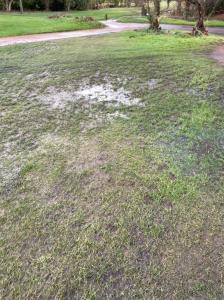 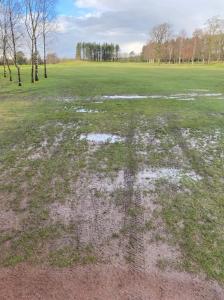 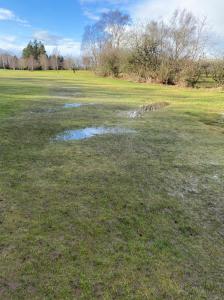 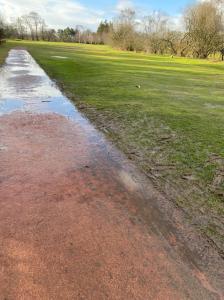 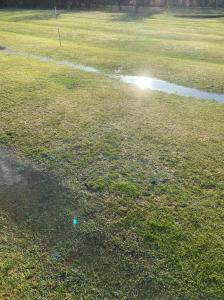 